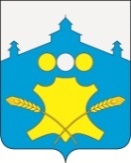 АдминистрацияБольшемурашкинского муниципального районаНижегородской областиПОСТАНОВЛЕНИЕ               16.01.2017г.                                                            №  11                         О проведении  аукциона на право заключения договора аренды земельного участкаВ соответствии со ст. 39.8, ст. 39.11, ст. 39.12,  Земельного кодекса Российской Федерации, Федеральным законом от 29 июля 1998 года № 135-ФЗ "Об оценочной деятельности в Российской Федерации",  методикой расчета арендной платы за земельные участки, находящиеся в муниципальной собственности Большемурашкинского муниципального района Нижегородской области, утвержденной Решением Земского собрания № 50 от 30.07.2012г.( в редакции от 02.08.2016г. № 51), администрация  Большемурашкинского муниципального района Нижегородской области  п о с т а н о в л я е т:1. Организовать и провести аукцион, открытый по составу участников и форме подачи предложений о цене, на право заключения договоров аренды земельных участков, находящихся в муниципальной собственности  Большемурашкинского района Нижегородской области (далее –аукцион):  1.1. Лот № 1Местоположение земельного участка: Нижегородская область, Большемурашкинский район, АО им. Суворова, примерно в 500 метрах юго-восточнее с. Ивановское, из части участка №  69;Площадь земельного участка: 870100 ± 8162 кв.м;Кадастровый номер:  52:31:0030003:152;Категория земель: земли сельскохозяйственного назначения;Вид разрешенного использования земельного участка: Для ведения сельскохозяйственного производства. 1.2. Лот № 2Местоположение земельного участка: Нижегородская область, Большемурашкинский район;Площадь земельного участка: 1619197 ± 11134 кв.м;Кадастровый номер:  52:31:0070014:113;Категория земель: земли сельскохозяйственного назначения;Вид разрешенного использования земельного участка:  сельскохозяйственное  использование. 2. В отношении указанных земельных участков  установить:2.1. Начальную цену предмета аукциона   в размере ежегодной арендной платы  за земельный участок, определенной по результатам рыночной оценки в соответствии с законодательством , регулирующим оценочную деятельность в РФ. 2.2.  «Шаг аукциона» в пределах  трёх  процентов начальной цены предмета аукциона. 2.3. Размер задатка в пределах пятидесяти процентов начальной цены  предмета аукциона.2.4.  Срок аренды: 10 лет.3. Организатором аукциона является  комитет по управлению экономикой администрации Большемурашкинского муниципального района Нижегородской области (далее – Организатор аукциона). 4. Проведение аукциона возложить на постоянно действующую комиссию утвержденную распоряжением 38-р от 29.01.2009г. «О создании постоянно действующей комиссии по продаже прав на муниципальное имущество района» ( в редакции от 03.03.2014г. № 118 )5. Аукцион назначить на 22 февраля 2017 года в 11:00 часов по адресу Организатора аукциона.6. Утвердить в соответствии с настоящим постановлением извещение о проведении  аукциона согласно приложению № 1.7.  Организатору  аукциона  опубликовать необходимую  информацию о проведении аукциона  в соответствии  с действующим  законодательством.Глава   администрации   района                                                                                 Н.А. БеляковПриложение №1 к постановлению администрации Большемурашкинского муниципального района                                                                                                                                                    от  16.01.2017   №   _11__                                                Извещение о проведении аукционаАдминистрация  Большемурашкинского муниципального района Нижегородской области – Уполномоченный органсообщает о проведении 22 февраля 2017 года в 11:00по адресу: Нижегородская обл., Большемурашкинский район, р.п. Большое Мурашкино, ул. Свободы, 86, к.22 АУКЦИОНА открытого по составу участников и форме подачи предложений о цене на право заключения договора аренды земельного участка1 Организация и проведение аукционаОрганизатор аукциона: Комитет по управлению экономикой администрации Большемурашкинского муниципального района Нижегородской области - Место нахождения: Нижегородская обл., Большемурашкинский район, р.п. Большое Мурашкино, ул. Свободы, 86;- Адрес электронной почты: econ_bmur@mts-nn.ru- Контактный телефон: 8 (831 67) 5-28-60;- Официальный сайт: www.torgi.gov.ru, www.admbmur.ru.Реквизиты решения о проведении аукциона: постановление администрации  Большемурашкинского муниципального района Нижегородской области 
от 16.01.2017г. № 11  «О проведении аукциона на право заключения договора аренды земельного участка».Аукцион является открытым по составу участников и форме подачи заявок.Аукцион проводится аукционной комиссией 22 февраля  2017 года в 11:00 час. (мск) по адресу: Нижегородская область, Большемурашкинский район, р.п. Большое Мурашкино,
 ул. Свободы, 86, к.22 Осмотр земельного участка на местности производится лицами, желающими участвовать в аукционе, самостоятельно.2.Предмет аукциона.Предметом аукциона является право на заключение договора аренды земельного участка, находящегося в муниципальной собственности  Большемурашкинского муниципального района Нижегородской области. По результата аукциона определяется ежегодный размер арендной платы. Итоговый размер ежегодной арендной платы за вычетом уплаченного задатка вносится ежемесячно  равными частями не позднее 20 числа текущего месяца начиная с даты заключения (подписания) договора.ЛОТ №1 Местоположение земельного участка: Нижегородская область, Большемурашкинский район, АО им. Суворова, примерно в 500 метрах юго-восточнее с. Ивановское, из части участка №  69;Площадь земельного участка: 870100 ± 8162 кв.м;Кадастровый номер:  52:31:0030003:152;Права на земельный участок: Муниципальная собственность Большемурашкинского муниципального района;Обременения земельного участка: На дату принятия решения о проведении аукциона на участок не зарегистрированы права третьих лиц. На часть земельного участка (1388 кв.м.) установлены  ограничения прав на земельный участок, предусмотренные ст.ст. 56,56.1 ЗК РФ, ограничения установленные постановлением «Об утверждении Правил охраны линий и сооружений связи Российской Федерации от 09.06.1995г. № 578. Охранная зона линейно-кабельного сооружения ВОЛС «Лысково-Сергач-Лукоянов, Кстово-Княгинино» Большемурашкинского района Нижегородской области, зона с особыми условиями использования территорий, № 1,52.31.2.29, Постановление № 12 от 17.01.2013г.Вид приобретаемого права: аренда;Срок: 10 летКатегория земель: земли сельскохозяйственного назначения;Вид разрешенного использования земельного участка: Для ведения сельскохозяйственного производства. Генеральный план Холязинского сельсовета, утвержденный решением Сельского Совета Холязинского сельсовета от 26.09.2014 №33, устанавливает функциональное зонирование на земельный участок - зоны сельскохозяйственных угодий.Границы земельного участка указаны в кадастровом паспорте земельного участка.Технические условия подключения объекта к сетям инженерно-технического обеспечения и плата за подключение не требуются в соответствии с видом разрешенного использования земельного участка:Начальная цена: Начальный размер ежегодной арендной платы за земельный участок – 10000,00 руб. (Десять тысяч   рублей 00 коп.) (установлена на основании отчета об оценке  рыночной стоимости права аренды земельного участка № 213-16 от 02.09.2016г, предоставленного ООО «Русэксперт», составленного в соответствии с законодательством Российской Федерации об оценочной деятельности);Шаг аукциона: 300,00  руб. (Триста  рублей 00 копеек);         Размер задатка: 5000,00 руб. (Пять тысяч  рублей 00 копеек).ЛОТ №2 Местоположение земельного участка: Нижегородская область, Большемурашкинский район;Площадь земельного участка: 1619197 ± 11134 кв.м;Кадастровый номер:  52:31:0070014:113;Права на земельный участок: Муниципальная собственность Большемурашкинского муниципального района;Обременения земельного участка: На дату принятия решения о проведении аукциона на участок не зарегистрированы права третьих лиц. На часть земельного участка (15219 кв.м.) установлены  ограничения прав на земельный участок, предусмотренные ст.ст. 56,56.1 ЗК РФ. Ограничения установленные Правилами установления охранных зон объектов электросетевого хозяйства и особых условий использования земельных участков, расположенных в границах таких зон, утвержденными Постановлением Правительства РФ от 24.02.2009 года № 160, охранная зона объекта электросетевого хозяйства-воздушной линии электропередачи ВЛ-35 кВ  «Большое Мурашкино-Рождествено» от ПС « Большое Мурашкино» до ПС «Рождествено» ( участки от опоры №1 до опоры №14, от опоры № 23 до опоры № 90/1),  зона с особыми условиями использования территорий. 52.31.2.10. О порядке установления охранных зон объектов электросетевого хозяйства и особых условий использования земельных участков, расположенных в границах таких зон от 24.02.2009 № 160. На часть земельного участка (7316 кв.м.) установлены  ограничения прав на земельный участок, предусмотренные ст.ст. 56,56.1 ЗК РФ. Ограничения установленные Правилами установления охранных зон объектов электросетевого хозяйства и особых условий использования земельных участков, расположенных в границах таких зон, утвержденных Постановлением Совета Министров СССР от 26.03.1984 г. № 255, охранная зона объекта электросетевого хозяйства-воздушной линии электропередачи ВЛ-10 кВ № 1006  ПС  Большое Мурашкино ( Большемурашкинский район),  зона с особыми условиями использования территорий, № Б№. 52.31.2.22. Постановление « Об утверждении  правил  охраны электрических сетей напряжением свыше 1000 вольт»  от 26.03.1984 № 255. Вид приобретаемого права: аренда;Срок : 10 лет;Категория земель: земли сельскохозяйственного назначения;Вид разрешенного использования земельного участка:  сельскохозяйственное использование. Генеральный план Советского сельсовета, утвержденный решением Сельского Совета Советского сельсовета от 03.09.2014 №22, устанавливает функциональное зонирование на земельный участок - зоны сельскохозяйственных угодий.Границы земельного участка указаны в кадастровом паспорте земельного участка.Технические условия подключения объекта к сетям инженерно-технического обеспечения и плата за подключение не требуются в соответствии с видом разрешенного использования земельного участка:Начальная цена: Начальный размер ежегодной арендной платы за земельный участок – 28000,00 руб. (Двадцать восемь  тысяч   рублей 00 коп.) (установлена на основании отчета об оценке  рыночной стоимости права аренды земельного участка № 2-17 от 11.01.2017г, предоставленного ООО «Русэксперт», составленного в соответствии с законодательством Российской Федерации об оценочной деятельности);Шаг аукциона: 840,00  руб. (Восемьсот сорок  рублей 00 копеек);         Размер задатка: 14000,00 руб. (Четырнадцать тысяч рублей 00 копеек).3. Порядок внесения и возврата задаткаРеквизиты для внесения задатка: Финансовое управление администрации Большемурашкинского муниципального района (Комитет по управлению экономикой  л.сч. 051366070), ИНН 5204002580, КПП 520401001, р.сч. 40302810942205000001, кор.сч. 30101810900000000603, БИК 042202603, Волго-Вятский банк Сбербанка России г.Нижний Новгород, ОКТМО 22610151;Назначение платежа: задаток на аукцион от 22.02.17г. по  продаже права аренды з/участка лот № ______.  Внесение  задатка третьими лицами не допускается. Данное извещение является публичной офертой для заключения договора о задатке в соответствии со статьей 437 Гражданского кодекса Российской Федерации, а подача заявителем заявки и перечисление задатка являются акцептом такой оферты, после чего договор о задатке считается заключенным в письменной форме. Задаток должен быть оплачен не позднее даты подачи заявки на участие в аукционе и поступить на счет Организатора аукциона не позднее 19 февраля 2017 года. Заявители, задатки которых не поступили на счет Организатора аукциона в указанный срок, к участию в аукционе не допускаются. Документом, подтверждающим поступление задатка на счет Организатора аукциона, является выписка с этого счета.Задаток возвращается:-  если  заявитель отзывает свою заявку до признания его участником аукциона в течение 3 рабочих дней  со дня поступления Организатору аукциона уведомления об отзыве заявки, в случае отзыва заявки позднее даты окончания  приема заявок – в порядке, установленном для участников аукциона;- если  заявитель не допущен к участию в  аукционе  в течение 3 рабочих дней  со дня подписания протокола приёма заявок на участие в аукционе; -  участникам аукциона, за исключением победителя в течение 3 рабочих дней  со дня со дня подписания протокола о результатах аукциона;- если уполномоченный орган принял решение об отказе в проведении аукциона в течение 3 рабочих дней  со дня со дня принятия такого решения Внесенный задаток засчитывается в счет арендной платы по договору аренды земельного участка, заключенного с:-  лицом, признанным победителем аукциона; -  единственным участником аукциона;- заявителем, подавший единственную заявку на участие в аукционе, если единственная заявка на участие в аукционе и заявитель, подавший указанную заявку, соответствуют всем требованиям и указанным в извещении о проведении аукциона условиям аукциона.Задатки, внесенные этими лицами, не заключившими в установленном порядке договор аренды земельного участка вследствие уклонения от заключения указанного договора, не возвращаются.4. Приём и рассмотрение заявок на участие в аукционе            Заявки принимаются по рабочим дням с 8.00 до 12.00 и с 13.00 до 16.00 по адресу: Нижегородская область, Большемурашкинский р-н, р.п. Большое Мурашкино, ул.Свободы, д.86, к.9.Дата и время начала приёма заявок:       23 января 2017    8:00 (мск).Дата и время окончания приёма заявок: 17 февраля 2017 16:00 (мск).Для участия в аукционе заявители представляют следующие документы:1) заявка на участие в аукционе по установленной в извещении о проведении аукциона форме с указанием банковских реквизитов счета для возврата задатка (Приложение № 1 к настоящему извещению);2) копии документов, удостоверяющих личность заявителя (для граждан);3) надлежащим образом заверенный перевод на русский язык документов о государственной регистрации юридического лица в соответствии с законодательством иностранного государства в случае, если заявителем является иностранное юридическое лицо;4) документы, подтверждающие внесение задатка.Представление документов, подтверждающих внесение задатка, признается заключением соглашения о задатке.Один заявитель вправе подать только одну заявку на участие в аукционе.Заявка должна быть подана по форме в соответствии с Приложением № 1 к настоящему извещению, подписана уполномоченным лицом, содержать достоверные сведения о реквизитах организации/индивидуального предпринимателя, фактический и юридический адрес организации/индивидуального предпринимателя, банковские реквизиты для возврата задатка.В случае подачи заявки представителем заявителя вместе с документом, удостоверяющим личность представителя, предъявляется документ, удостоверяющий его полномочия.Все вышеуказанные документы должны быть составлены на русском языке (либо содержать надлежащим образом заверенный перевод на русский язык). Аукцион проводится на русском языке.Заявка с прилагаемыми к ней документами, проверяются секретарем аукционной комиссии по комплектности и регистрируются в журнале приема заявок с присвоением каждой заявке номера и с указанием даты и времени подачи документов. На каждом экземпляре заявки секретарем аукционной комиссии делается отметка о принятии заявки с указанием номера заявки, даты и времени принятия документов.Заявка на участие в аукционе, поступившая по истечении срока приема заявок, возвращается заявителю в день ее поступления. На такой заявке секретарем аукционной комиссии делается отметка об отказе в принятии документов с указанием причины отказа.Заявитель имеет право отозвать принятую Организатором аукциона заявку на участие в аукционе до дня окончания срока приема заявок, уведомив об этом в письменной форме организатора аукциона.Рассмотрение заявок (определение участников аукциона) производится аукционной комиссией по адресу: Нижегородская область, Большемурашкинский р-н, р.п. Большое Мурашкино, ул.Свободы, д.86, к.22  20 февраля 2017 года в 10:00 час. Заявитель не допускается к участию в аукционе в следующих случаях:1) непредставление необходимых для участия в аукционе документов или представление недостоверных сведений;2) непоступление задатка на дату рассмотрения заявок на участие в аукционе;3) подача заявки на участие в аукционе лицом, которое в соответствии с Земельным кодексом РФ и другими федеральными законами не имеет права быть участником аукциона или приобрести земельный участок в аренду;4) наличие сведений о заявителе, об учредителях (участниках), о членах коллегиальных исполнительных органов заявителя, лицах, исполняющих функции единоличного исполнительного органа заявителя, являющегося юридическим лицом, в предусмотренном настоящей статьей реестре недобросовестных участников аукциона.По результатам рассмотрения заявок и документов, аукционная комиссия ведет протокол рассмотрения заявок на участие в аукционе, который содержит сведения о заявителях, допущенных к участию в аукционе и признанных участниками аукциона, датах подачи заявок, внесенных задатках, а также сведения о заявителях, не допущенных к участию в аукционе, с указанием причин отказа в допуске к участию в нем. Протокол рассмотрения заявок на участие в аукционе подписывается не позднее 20 февраля 2017 года (в течение одного дня со дня рассмотрения заявок) и размещается на официальном сайте не позднее 21 февраля 2017 года (следующий день после дня подписания протокола).Заявитель, признанный участником аукциона, становится участником аукциона с даты подписания организатором аукциона протокола рассмотрения заявок.Заявители, признанные участниками аукциона, и заявители, не допущенным к участию в аукционе, уведомляются о принятых в отношении них решениях не позднее 20 февраля 2017 года дня, следующего после дня подписания протокола рассмотрения заявок на участие в аукционе.5.  Проведение аукционаАукцион проводится Организатором аукциона в присутствии членов аукционной комиссии и участников аукциона (либо их представителей) 22 февраля 2017 года в 11:00 час. по адресу: Нижегородская область, Большемурашкинский р-н, р.п. Большое Мурашкино, ул.Свободы, д.86, к.22.  Аукцион проводится по каждому лоту отдельно.Секретарь аукционной комиссии непосредственно перед началом проведения аукциона регистрирует явившихся на аукцион участников. В случае проведения аукциона по нескольким лотам секретарь аукционной комиссии перед началом каждого лота регистрирует явившихся на аукцион участников, подавших заявки в отношении такого лота. При регистрации участникам  аукциона (либо их представителям) выдаются пронумерованные карточки (далее – карточки);Аукцион начинается с объявления аукционной комиссией участников аукциона. Затем из числа членов аукционной комиссии путем открытого голосования членов аукционной комиссии большинством голосов выбирается аукционист;Участник аукциона после объявления аукционистом начального размера арендной платы земельного участка и каждой очередной цены, увеличенной в соответствии с «шагом аукциона», поднимает карточку в случае, если он согласен заключить договор аренды по объявленной цене. Каждая последующая цена лота, превышающая предыдущую цену на «шаг аукциона», заявляется участниками аукциона путем поднятия карточек.После объявления очередного размера арендной платы (цены лота) аукционист называет номер карточки участника аукциона, который первым поднял карточку, и указывает на этого участника аукциона. Затем аукционист объявляет следующую цену лота в соответствии с "шагом аукциона".Аукционист повторяет последнее предложение о цене лота три раза. Если после троекратного объявления очередного размера арендной платы ни один из участников аукциона не поднял карточку, аукцион завершается в отношении объявленного лота. Победителем аукциона признается тот участник аукциона, номер карточки которого был назван аукционистом последним, предложивший наибольший размер арендной платы за земельный участок.По завершении аукциона аукционист объявляет об окончании проведения аукциона (в случае проведения аукциона по нескольким лотам, аукцион завершается в отношении объявленного лота), называет последнее и предпоследнее предложения размера ежегодной арендной платы, номер карточки победителя аукциона и номер карточки участника аукциона, сделавшего предпоследнее предложение.По результатам аукциона определяется ежегодный размер арендной платы.Результаты аукциона оформляются протоколом, который составляет организатор аукциона. Протокол о результатах аукциона подписывается всеми присутствующими членами аукционной комиссии и победителем аукциона в день проведения аукциона. Протокол о результатах аукциона составляется в двух экземплярах, один из которых передается победителю аукциона, а второй остается у организатора аукциона. В протоколе указываются:1) сведения о месте, дате и времени проведения аукциона;2) предмет аукциона, в том числе сведения о местоположении и площади земельного участка;3) сведения об участниках аукциона, о начальной цене предмета аукциона, последнем и предпоследнем предложениях о цене предмета аукциона;4) наименование и место нахождения (для юридического лица), фамилия, имя и (при наличии) отчество, место жительства (для гражданина) победителя аукциона и иного участника аукциона, который сделал предпоследнее предложение о цене предмета аукциона;5) сведения о последнем предложении о цене предмета аукциона (размер ежегодной арендной платы).Протокол о результатах аукциона размещается на официальном сайте в течение одного рабочего дня со дня подписания данного протокола.6. Признание аукциона несостоявшимсяАукцион признается несостоявшимся:а) если на основании результатов рассмотрения заявок на участие в аукционе принято решение об отказе в допуске к участию в аукционе всех заявителей или о допуске к участию в аукционе и признании участником аукциона только одного заявителя, аукцион признается несостоявшимся.б) если по окончании срока подачи заявок на участие в аукционе подана только одна заявка на участие в аукционе или не подано ни одной заявки на участие в аукционе.в) если в аукционе участвовал только один участник или при проведении аукциона не присутствовал ни один из участников аукциона, либо в случае, если после троекратного объявления предложения о начальной цене предмета аукциона не поступило ни одного предложения о цене предмета аукциона, которое предусматривало бы более высокую цену предмета аукциона.7. Заключение договора арендыДоговор аренды земельного участка заключается на условиях, указанных в проекте договора, являющегося неотъемлемой частью извещения о проведении аукциона (Приложение 
№ 2 к настоящему извещению). Уполномоченный орган направляет победителю аукциона или единственному принявшему участие в аукционе его участнику три экземпляра подписанного проекта договора аренды земельного участка в десятидневный срок со дня составления протокола о результатах аукциона. При этом размер ежегодной арендной платы по договору аренды земельного участка определяется в размере, предложенном победителем аукциона, или в случае заключения указанного договора с единственным принявшим участие в аукционе его участником устанавливается в размере, равном начальному размеру ежегодной арендной платы за земельный участок. Не допускается заключение договора аренды земельного участка ранее чем через десять дней со дня размещения информации о результатах аукциона на официальном сайте www.torgi.gov.ru. В случае, если аукцион признан несостоявшимся и только один заявитель признан участником аукциона, а также в случае, если по окончании срока подачи заявок на участие в аукционе единственная поданная заявка и заявитель, подавший указанную заявку, соответствуют всем требованиям и указанным в настоящем извещении условиям аукциона, уполномоченный орган в течение десяти дней со дня подписания протокола приема заявок направляет заявителю три экземпляра подписанного проекта договора аренды земельного участка. При этом размер ежегодной арендной платы по договору аренды земельного участка определяется в размере, равном начальному размеру ежегодной арендной платы за земельный участок.Если договор аренды земельного участка в течение тридцати дней со дня направления победителю аукциона проекта указанного договора не был им подписан и представлен в уполномоченный орган, организатор аукциона предлагает заключить договор аренды земельного участка иному участнику аукциона, который сделал предпоследнее предложение о размере ежегодной арендной платы, по цене, предложенной победителем аукциона.В случае, если в течение тридцати дней со дня направления участнику аукциона, который сделал предпоследнее предложение о размере ежегодной арендной платы, проекта договора аренды земельного участка, этот участник аукциона не представил в уполномоченный орган подписанный им договор, организатор аукциона вправе объявить о проведении повторного аукциона или распорядиться земельным участком иным образом в соответствии с Земельным кодексом РФ.Организатор аукциона вправе объявить о проведении повторного аукциона в случае, если аукцион был признан несостоявшимся и лицо, подавшее единственную заявку на участие в аукционе, заявитель, признанный единственным участником аукциона, или единственный, принявший участие в аукционе его участник в течение тридцати дней со дня направления им проекта договора аренды земельного участка не подписали и не представили в уполномоченный орган указанный договор.Сведения о победителе аукциона, уклонившемся от заключения договора аренды земельного участка, являющегося предметом аукциона, и об иных вышеуказанных лицах, с которыми договор аренды земельного участка заключается в соответствии с условиями настоящего извещения и которые уклонились от его заключения, включаются в реестр недобросовестных участников аукциона. 8. Прочие положенияУполномоченный орган принимает решение об отказе в проведении аукциона в случае выявления обстоятельств, предусмотренных п. 8 ст.39.11 Земельного кодекса РФ. Извещение об отказе в проведении аукциона размещается на официальном сайте в течение трех дней со дня принятия данного решения. Организатор аукциона в течение трех дней со дня принятия решения об отказе в проведении аукциона обязан известить участников аукциона об отказе в проведении аукциона и возвратить его участникам внесенные задатки.Документация о проведении аукциона: извещение о проведение аукциона, форма заявки по лотам (Приложение № 1 ), а также проекты договора аренды земельного участка  по лотам (Приложение № 2) размещены на официальном сайте www.torgi.gov.ru., www.admbmur.ru.Приложение № 1		 					к извещению о проведении аукциона                                                                                                                      Форма заявки на участие в аукционе                                                                                      (наименование организатора аукциона)З А Я В К Ана участие  в аукционе на право аренды земельного участкар.п. Большое Мурашкино				                 «_____» _____________20____г.     физическое лицо                                                                                                                                                    юридическое лицоЗаявитель ________________________________________________________________________________________________________________________________________________________________Документ, удостоверяющий личность ____________________________________________серия_____________ № ______________, выдан «_____»___________________________ г._____________________________________________________________________________(кем выдан)Место регистрации_____________________________________________________________Почтовый адрес:_______________________________________________________________Контактный телефон:___________________________________________________________Свидетельство о государственной регистрации (юридического лица/индивидуального предпринимателя)___________________________________________________________________________________________________________________________________________серия__________ №___________________, дата регистрации «____» _________________г.Орган, осуществивший регистрацию____________________________________________________ОГРН (ОГРНИП) ____________________________ИНН/КПП______________________________(для юридических лиц/индивидуального предпринимателя)принимает решение об участии в аукционе на право заключения договора аренды земельного участка, находящегося в муниципальной  собственности Большемурашкинского муниципального  района: (указывается в соответствии с описанием предмета аукциона адрес , номер лота,)местоположение земельного участка: Нижегородская область, Большемурашкинский район, ___________________________________________;Площадь земельного участка: __________________кв.м;Кадастровый номер:  ____________________;Категория земель: земли населенных пунктов;Вид разрешенного использования земельного участка: для  сельскохозяйственного использования,Лот № ___, проводимом «22» февраля  2017 года в 11:00 часов  комитетом по управлению экономикой администрации Большемурашкинского муниципального района Нижегородской области - Организатором аукциона. 1. Заявитель обязуется:- соблюдать условия аукциона, содержащиеся в извещении о проведении аукциона, утвержденном постановлением администрации  Большемурашкинского муниципального района  от «___» _________  2017 года № ______.- в случае признания победителем аукциона, в установленный срок с момента проведения аукциона, и иных случаях, установленных в извещении о проведении аукциона, заключить договор аренды указанного земельного участка. 2.  Заявитель  внес задаток на участие в аукционе, указанный в извещении о проведении аукциона, в сумме_________________________________________________________(сумма задатка числом и прописью)Представление документов, подтверждающих внесение задатка, признается заключением соглашения о задатке. 3. В случаях, предусмотренных в извещении о проведении аукциона, задаток возвращается Заявителю по следующим банковским реквизитам: р/сч ____________________________________ в_________________________________________,  БИК___________________________, к/с _________________________________________________, ИНН ____________________, КПП _________________________ (Для возврата задатка реквизиты банка заполняются в обязательном порядке)4. Настоящей заявкой Заявитель подтверждает: - С условиями и содержанием договора аренды земельного участка  согласен и принимает, их в полном объеме претензии по состоянию указанного  земельного участка отсутствуют.  - О необходимости получения в установленные сроки уведомления о принятом в отношении заявителя решении уведомлен. Уведомление направить:_______________________________________________________________5. Настоящей заявкой заявитель физическое лицо даёт согласие на осуществление действий в отношении его персональных данных, необходимых для работы по подготовке, проведению и подведению итогов аукциона, заключение договора: сбор, систематизацию, хранение, уточнение и иных действий  с учетом федерального  закона  РФ от 27 июля 2006 г.  № 152-ФЗ «О персональных данных».6. Условия аукциона,  порядок и условия заключения договора аренды являются условиями публичной оферты, а подача заявки на участие в аукционе является акцептом такой оферты.  7. Опись прилагаемых к заявке документов (наименование, количество листов (страниц): ______________________________________________________________________________________________________________________________________________________________________________________________________________________________________________________________________________________________________________________________Подпись Претендента  __________________________ /                                         /					(подпись)				     (ФИО)                                           М.П. 		                                             Заявка принята:в  _______ час._______ мин. «____» __________ 20__г.Зарегистрирована за № _____                                                                 __________________    /                               /	                                                           (подпись)				    (ФИО)Отметка о возврате заявки:                                                                                                                                       Приложение № 2						         к извещению о проведении аукциона Проект договора аренды  ДОГОВОР № ____аренды земельного участкар.п. Большое МурашкиноБольшемурашкинский район                                                 «____»_______________20      г.                                                                 	Комитет по управлению экономикой администрации Большемурашкинского района,   в лице_председателя Даранова Романа Евгеньевича__,  действующего на                                               основании _Положения_, именуемый в дальнейшем Арендодатель, с одной стороны, и _____________________________________________________________________________                     (наименование юридического лица или ФИО гражданина, индивидуального предпринимателя)в лице________________________________________________, действующего на                                      (должность, фамилия, имя, отчество)основании____________________________________________________________________,                                           (положения, распоряжения, решения, устава, иного документа)_____________________________________________________________________________ именуемый в дальнейшем Арендатор, с другой стороны, заключили настоящий договор о нижеследующем:ПРЕДМЕТ ДОГОВОРА1.1.На основании протокола результатов аукциона на заключение договора аренды земельного участка от ____________ 20__ года Арендодатель передает, а Арендатор принимает по акту приема-передачи в пользование на условиях аренды земельный участок, находящийся в муниципальной собственности Большемурашкинского муниципального района Нижегородской области, из категории земель населенных пунктов, общей площадью ___________________ кв. м, местоположение: Нижегородская область, Большемурашкинский район,  _____________________________________, кадастровый номер _______________________(далее -Участок).1.2. Границы и описание Участка обозначены на кадастровом паспорте земельного участка и не могут быть самостоятельно изменены Арендатором. К договору прилагается световая копия плана (чертежа) земельного участка (Приложение № 2).1.3. Участок предоставляется для сельскохозяйственного использования.,                                                                             (разрешенное использование земельного участка)1.4. Установленные в п. 1.1. и 1.3. целевое назначение и вид разрешенного использования Участка могут быть изменены или дополнены в соответствии с законодательством РФ.1.5. Вне границ Участка по Договору на Арендатора распространяются права ограниченного пользования на землях соседних участков (сервитуты, предоставляющие Арендатору право прохода, проезда через соседний участок, эксплуатации линий электропередачи, связи, трубопроводов, водоснабжения, канализации и др.)1.6. Арендодатель гарантирует, что предмет договора не обременен правами и претензиями третьих лиц, о которых Арендодатель не мог не знать.2. СРОК ДОГОВОРА2.1. Срок аренды устанавливается с ____________________ по __________________. 2.2. Условия настоящего договора применяются к отношениям сторон, возникшим с момента его подписания, с «____»_______________20_____г.Окончание срока действия Договора не освобождает стороны от ответственности за нарушение его условий.3. ПРАВА И ОБЯЗАННОСТИ СТОРОН3.1. Арендодатель имеет право:3.1.1. Контролировать соблюдение Арендатором условий договора.3.1.2. Вносить в государственные органы, осуществляющие государственный контроль за использованием и охраной земель, требования о приостановлении работ, ведущихся Арендатором с нарушением законодательства, нормативных актов или условий, установленных Договором. 3.1.3. На возмещение убытков, причиненных Арендатором, в том числе при досрочном расторжении договора по вине Арендатора.3.1.4. Досрочно расторгнуть настоящий Договор и изъять Участок в случае нарушения Арендатором условий Договора и требований законодательства РФ, направив не менее чем за 2 (два) месяца уведомление Арендатору о намерении расторгнуть Договор с указанием причин расторжения.3.1.5. Вносить в Договор необходимые изменения и уточнения в случае внесения таковых в действующее законодательство или нормативные акты, регулирующие земельные отношения (когда таковые влекут изменения договора), через направление уведомления Арендатору заказным письмом.Договор считается измененным с момента, указанного в уведомлении.3.1.6. На беспрепятственный доступ на территорию арендуемого земельного участка с целью его осмотра на предмет соблюдения условий его использования.3.2. Арендодатель обязан:3.2.1. Передать Арендатору Участок по акту приема-передачи (Приложение №1)3.2.2. Выполнять в полном объеме все условия Договора. 3.2.3. Не вмешиваться в хозяйственную деятельность Арендатора, если она не противоречит условиям Договора и земельному законодательству Российской Федерации.3.2.4. Своевременно производить перерасчет арендной платы и своевременно доводить указанные изменения арендной платы до Арендатора.         3.2.5. Письменно в десятидневный срок уведомить Арендатора об изменении своих реквизитов, указанных в разделе 9 Договора.                3.3.      Арендатор имеет право:3.3.1. Самостоятельно хозяйствовать на Участке в соответствии с целевым назначением и видом разрешенного использования Участка, установленными настоящим договором.3.3.2. На сохранение всех прав по Договору при смене собственника переданного в аренду участка.3.3.3. Производить на Участке неотделимые улучшения при наличии письменного разрешения Арендодателя, стоимость таких улучшений не возмещается. 3.3.4. В установленном законом порядке, сдавать арендуемый по Договору Участок в субаренду с письменного согласия Арендодателя. 3.3.5. Передавать права аренды Участка третьему лицу, в том числе отдать арендные права земельного участка в залог, внести в качестве вклада в уставный капитал хозяйственного товарищества или общества либо паевого взноса в производственный кооператив при условии письменного согласия Арендодателя.3.3.6. Расторгнуть договор досрочно, направив Арендодателю не позднее, чем за 2 (два) месяца, уведомление с указанием причин расторжения. В этом случае Арендатор возвращает участок по акту приема-передачи.3.4. Арендатор обязан:3.4.1. Принять Участок по акту приема-передачи.3.4.2. Выполнять в полном объеме все условия Договора.3.4.3. Использовать Участок в соответствии с целевым назначением и видом разрешенного использования, предусмотренными Договором.3.4.4. Не передавать Участок для использования его третьими лицами без письменного согласия Арендодателя.3.4.5. Своевременно вносить арендную плату, установленную Договором.3.4.6. Не нарушать права других собственников, арендаторов и землепользователей.3.4.7. Выполнять в соответствии с требованиями эксплуатационных служб условия эксплуатации подземных и наземных коммуникаций, сооружений, дорог, проездов и т.п., если таковые имеются на Участке, и не препятствовать их обслуживанию и ремонту.3.4.8. Не осуществлять на Участке работы без разрешения соответствующих компетентных органов (архитектурно-градостроительных, пожарных, санитарных, природоохранительных и других), для проведения которых требуется соответствующее решение.3.4.9.Обеспечить лицам, уполномоченным Арендодателем, соответствующим органам местного самоуправления и государственным органам, осуществляющим государственный земельный контроль за соблюдением земельного законодательства, требованиями охраны и использования земель, доступ на арендуемый Участок, в объекты капитального строительства и временные объекты, расположенные на нем, для контроля за соблюдением правового режима использования Участка.3.4.10. Не нарушать порядок пользования лесными угодьями, водными и другими природными ресурсами, если таковые имеются на Участке.3.4.11. Обеспечить Арендодателю и органам государственного контроля за использованием и охраной земель доступ на Участок.3.4.12. Направить Арендодателю в течение 10 календарных дней с момента наступления события (совершения сделки) письменное уведомление в случаях:а) изменения почтового адреса, паспортных данных Арендатора;б) изменения фамилии, имени, отчества Арендатора;в) изменения целевого назначения или вида разрешенного использования Участка на основании правовых актов уполномоченных на то органов исполнительной власти;г) перехода права собственности на строения и сооружения, расположенные на арендуемом Участке, к другим лицам.Указанные уведомления по подпунктам «а», «б», принимаются Арендодателем к сведению, по подпункту «в» являются основанием для внесения изменений в договор, по подпункту «г» – основанием для досрочного расторжения договора аренды.3.4.13. Письменно сообщать Арендодателю о досрочном расторжении договора по инициативе Арендатора не позднее, чем за 2 (два) месяца. При этом возвратить Участок по акту приема-передачи.3.4.14. Обеспечивать надлежащее санитарное содержание и благоустройство территории Участка.3.4.15. При прекращении или расторжении договора освободить за свой счет Участок от любых строений и сооружений, в том числе принадлежащих Арендатору на праве собственности, и возвратить Участок Арендодателю по акту приема-передачи.3.4.16. Арендатор обязан зарегистрировать в органе, осуществляющем государственную регистрацию прав на недвижимое имущество и сделок с ним договор, изменения к нему, соглашение о расторжении договора в течение 10 дней с момента их подписания, если договор заключен на срок не менее года. В 10-ти дневный срок с момента регистрации договора (соглашений) обязан предоставить Арендодателю документы, подтверждающие регистрацию.3.4.17. Представлять Арендодателю (его полномочным  представителям) необходимые, достоверные сведения, касающиеся использования Участка и выполнять предписания лиц, осуществляющих контроль по фактам установленных нарушений земельного законодательства.3.4.18. При переходе прав на здание, строение, сооружение, расположенное на арендуемом земельном участке, Арендатор обязан уведомить Арендодателя о совершенной сделке, не препятствовать хозяйственной деятельности лиц, являющихся собственниками объектов недвижимости, не нарушать права нового собственника на использование Участка. 4. ПОРЯДОК РАСЧЕТОВ4.1. Согласно протокола о результатах аукциона по продаже права на заключение договора аренды земельного участка от _____________ №________  ежегодный размер арендной платы составляет ____________________________        без учета платы за подключение объектов к сетям инженерно-технического обеспечения.4.2. Размер годовой арендной платы, установленный на основании протокола о  результатах аукциона, ежегодно подлежит корректировке на процент инфляции за прошедший год, определенный уполномоченным органом, и изменяется Арендодателем в одностороннем порядке, путем направления Арендатору соответствующего уведомления и принимается Арендатором в безусловном порядке. Размер арендной платы может быть также пересмотрен Арендодателем в одностороннем порядке  в связи с внесением изменений в законодательство Российской Федерации или Нижегородской области. Арендодатель, в одностороннем порядке, направляет Арендатору уведомление с приложением нового расчета арендной платы заказным письмом не менее чем за 10 дней до начала квартала. Указанные изменения являются обязательными для сторон. Измененные ставки арендной платы действуют с даты, указанной в уведомлении.4.3. Внесенный задаток в размере _________(_________________) рублей засчитываются в счет арендной платы за Участок.4.4. Арендатор самостоятельно и своевременно, ежемесячно равными частями не позднее 20-числа текущего месяца перечисляет арендную плату за текущий месяц на счет по следующим реквизитам: Управление Федерального Казначейства по Нижегородской области (Комитет по управлению экономикой);р/с 40101810400000010002 в Волго-Вятское ГУ Банка России по Нижегородской области, г.Н.Новгород, ИНН 5204002580, КПП 520401001, БИК 042202001, ОКТМО 22610151 ,  с указанием кода бюджетной классификации__366 1 11 05025050000120 Назначение платежа: арендная плата за землю по договору № ___  от                     за _________(указать период оплаты).Датой оплаты считается дата зачисления средств на счет Управления Федерального Казначейства по Нижегородской области.4.5. Арендная плата начисляется с даты подписания акта приема-передачи Участка.4.6. Начисление арендной платы прекращается с даты подписания акта приема-передачи и подтверждается соглашением о расторжении договора.4.7. Неиспользование Участка Арендатором не может служить основанием не внесения им арендной платы.5. ОТВЕТСТВЕННОСТЬ СТОРОН.5.1. В случае неисполнения одной из сторон должным образом обязательств по договору другая сторона направляет нарушившей стороне письменное уведомление с указанием фактов, составляющих основу нарушений с требованием либо устранить нарушение, либо расторгнуть договор.5.2. В случае неуплаты Арендатором арендных платежей в установленные договором сроки, Арендатор уплачивает пени в размере одной трехсотой ставки рефинансирования Центрального банка РФ от суммы невнесенной арендной платы за каждый день просрочки в порядке, предусмотренном п. 4.4.5.3. В случае прекращения действия договора и не возврата Участка по акту приема-передачи Арендатор вносит арендную плату за все время до подписания акта приема-передачи. 5.4. Арендатор уплачивает штраф в размере годовой суммы арендной платы, рассчитанной по ставкам текущего года без учета льгот (при их наличии) по арендной плате за землю в случае:ухудшения состояния Участка;использование Участка не в соответствии с п. 1.3. Договора.5.5. При нарушении иных условий Договора, предусмотренных пунктами 3.4.6,  3.4.7,  3.4.10 начисляется неустойка в размере 5% от суммы годовой арендной платы.5.6. Предусмотренные неустойки (штрафы, пени) по пунктам 5.2, 5.3, 5.4, 5.5 взыскиваются в установленном законом порядке.6. ИЗМЕНЕНИЕ, РАСТОРЖЕНИЕ И ПРЕКРАЩЕНИЕ ДЕЙСТВИЯ ДОГОВОРА6.1. Изменение условий и расторжение договора возможны по письменному соглашению сторон, кроме случаев, предусмотренных п.4.2. Договора.6.2. По требованию одной из сторон договор может быть досрочно расторгнут в случаях, предусмотренных законодательством РФ и настоящим договором.6.3. По требованию Арендодателя Договор может быть досрочно расторгнут в случаях:невнесения арендной платы более 2 (двух) раз подряд по истечении установленного Договором срока платежа;нарушения земельного законодательства;принятия решения органами местного самоуправления о необходимости изъятия земельного участка для государственных и муниципальных нужд;использования Участка с существенными нарушениями условий Договора или его целевого назначения;умышленного или неосторожного ухудшения Арендатором состояния Участка и прилегающих территорий.В этих случаях Арендодатель направляет не позднее, чем за 2 (два) месяца уведомление Арендатору о намерении расторгнуть договор с указанием причин расторжения.6.4. Датой прекращения действия Договора считается дата подписания соглашения о расторжении договора или дата регистрации соглашения о расторжении договора в органе, осуществляющем государственную регистрацию прав на недвижимое имущество и сделок с ним, если договор заключен на срок не менее года.7.ПРОЧИЕ УСЛОВИЯ ДОГОВОРА7.1. Договор составлен в трёх экземплярах, имеющих одинаковую юридическую силу, по одному для каждой Стороны и один экземпляр для органа, осуществляющего государственную регистрацию прав на недвижимое имущество и сделок с ним7.2. Окончание срока действия Договора не влечет прекращения обязательств сторон по настоящему договору7.3. Споры сторон, не урегулированные настоящим Договором, рассматриваются в соответствии с действующим законодательством Российской Федерации.7.4. В случаях, не предусмотренных настоящим Договором, стороны руководствуются законодательством Российской Федерации.7.5. Неотъемлемой частью Договора являются приложение №№1, 2.8.ПРИЛОЖЕНИЯ К НАСТОЯЩЕМУ ДОГОВОРУ:8.1. Приложение №1 – Акт приема-передачи Участка.8.2.Приложение № 2 – Копия кадастрового плана земельного участка  №______  от _________ 9.АДРЕСА И РЕКВИЗИТЫ СТОРОН:Комитет по управлению экономикой администрации Большемурашкинского муниципального района Нижегородской областиАРЕНДОДАТЕЛЬ:                                                                                                                              Комитет по управлению экономикой администрации Большемурашкинского района Адрес:_606360, Нижегородская область, р.п. Большое Мурашкино, ул. Свободы, 86 _ИНН 5204002580, КПП 520401001, ОГРН 1025200937706_______________________Телефон:_8-267-5-28-60, факс 5-10-75АРЕНДАТОР:________________________________________________________________________  Адрес:_______________________________________________________________________________________________________ ИНН____________, КПП ______________, ОГРН _______________________________Телефон:____________________________, Паспорт: ____________________________ АРЕНДОДАТЕЛЬ                               ___________________Р.Е.Даранов_	                                               ПодписьМ.П.АРЕНДАТОР___________________________________	                                                      подписьМ.П.